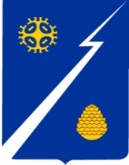 Ханты-Мансийский автономный округ – Югра (Тюменская область)Нижневартовский районАдминистрациягородского поселенияИзлучинскПОСТАНОВЛЕНИЕот	№ пгт. ИзлучинскВ соответствии со статьей 179 Бюджетного кодекса Российской                 Федерации, уставом поселения, решением Совета депутатов городского поселения Излучинск от 18.12.2023 № 25 «О бюджете городского поселения Излучинск на 2024 год и плановый период 2025 и 2026 годов» (с изменениями от 29.02.2024):   1. Внести изменения в постановление администрации поселения                 от 29.11.2021 № 614 «Об утверждении муниципальной программы «Повышение эффективности управления городским поселением Излучинск», изложив приложение к постановлению в новой редакции, согласно приложению.2. Постановление администрации поселения от 12.12.2023 № 620                   «О внесении изменений в постановление администрации поселения от 29.11.2021 № 614 «Об утверждении муниципальной программы «Повышение эффективности управления городским поселением Излучинск» признать утратившим силу.3. Отделу организации деятельности администрации поселения            (Д.Я. Бурич):обнародовать (опубликовать) постановление путем его размещения                на официальном сайте органов местного самоуправления поселения;внести информационную справку в оригинал постановления администрации поселения от 29.11.2021 № 614, от 12.12.2023 № 620. 4. Постановление вступает в силу после его официального опубликования (обнародования).5. Контроль за выполнением постановления оставляю за собой.Глава администрации поселения                                                                Е.С. ПаппПриложение к постановлениюадминистрации поселенияот                             № «Приложение к постановлениюадминистрации поселенияот 29.11.2021 № 614Паспорт муниципальной программы «Повышение эффективности управления городским поселением Излучинск» (далее – муниципальная программа)1.Основные положения2. Показатели муниципальной программы3. Помесячный план достижения показателей муниципальной программы в 2024 году4. Структура муниципальной программы5. Финансовое обеспечение муниципальной программы                                                                                                                             ».О внесении изменений в постановление администрации поселения от 29.11.2021 № 614 «Об утверждении муниципальной программы «Повышение эффективности управления городским поселением Излучинск»Куратор муниципальной программы Начальник управления по экономике и финансам администрации поселенияОтветственный исполнитель муниципальной программыУправление по экономике и финансам администрации поселенияПериод реализации муниципальной программы2024-2028 годыЦели муниципальной программы 1. Обеспечение полномочий органов местного самоуправления городского поселения ИзлучинскЦели муниципальной программы 2. Создание комфортных условий для стабильного функционирования органов местного самоуправления поселения, а также организация условий для выполнения функций, возложенных на МКУ «Партнер»Подпрограммы муниципальной программыПодпрограмма 1. «Обеспечение деятельности органов местного самоуправления городского поселения Излучинск»Подпрограммы муниципальной программыПодпрограмма 2. «Осуществление материально-технического обеспечения деятельности органов местного самоуправления городского поселения Излучинск»Объемы финансового обеспечения за весь период реализации496 988,3 тыс. руб.Связь с национальными целями развития Российской Федерации/ государственными программами Ханты-Мансийского автономного округа-Югры-№ п/пНаименование показателяЕдиница измерения (по ОКЕИ)Базовое значениеБазовое значениеЗначение показателя по годамЗначение показателя по годамЗначение показателя по годамЗначение показателя по годамЗначение показателя по годамЗначение показателя по годамЗначение показателя по годамЗначение показателя по годамДокументОтветственный исполнительза достижение показателяСвязь с показателями национальных целей№ п/пНаименование показателяЕдиница измерения (по ОКЕИ)значениегод2024202420252025202620272028на момент окончания реализации муниципальной программыДокументОтветственный исполнительза достижение показателяСвязь с показателями национальных целей123456677891011121314Цель 1: Обеспечение полномочий органов местного самоуправления городского поселения ИзлучинскЦель 1: Обеспечение полномочий органов местного самоуправления городского поселения ИзлучинскЦель 1: Обеспечение полномочий органов местного самоуправления городского поселения ИзлучинскЦель 1: Обеспечение полномочий органов местного самоуправления городского поселения ИзлучинскЦель 1: Обеспечение полномочий органов местного самоуправления городского поселения ИзлучинскЦель 1: Обеспечение полномочий органов местного самоуправления городского поселения ИзлучинскЦель 1: Обеспечение полномочий органов местного самоуправления городского поселения ИзлучинскЦель 1: Обеспечение полномочий органов местного самоуправления городского поселения ИзлучинскЦель 1: Обеспечение полномочий органов местного самоуправления городского поселения ИзлучинскЦель 1: Обеспечение полномочий органов местного самоуправления городского поселения ИзлучинскЦель 1: Обеспечение полномочий органов местного самоуправления городского поселения ИзлучинскЦель 1: Обеспечение полномочий органов местного самоуправления городского поселения ИзлучинскЦель 1: Обеспечение полномочий органов местного самоуправления городского поселения ИзлучинскЦель 1: Обеспечение полномочий органов местного самоуправления городского поселения ИзлучинскЦель 1: Обеспечение полномочий органов местного самоуправления городского поселения ИзлучинскЦель 1: Обеспечение полномочий органов местного самоуправления городского поселения Излучинск1.Полнота исполнения расходных обязательств, предусмотренных на содержание органов местного самоуправления поселенияпроцент от принятых1002023100100100100100100100100Федеральный закон от 06.10.2003 г. № 131-Ф3 «Об общих принципах организации местного самоуправления в Российской Федерации» Устав поселения          Управление по экономике и финансам администрации поселения-Цель 2. Создание комфортных условий для стабильного функционирования органов местного самоуправления поселения, а также организация                         условий для выполнения функций, возложенных на МКУ «Партнер»Цель 2. Создание комфортных условий для стабильного функционирования органов местного самоуправления поселения, а также организация                         условий для выполнения функций, возложенных на МКУ «Партнер»Цель 2. Создание комфортных условий для стабильного функционирования органов местного самоуправления поселения, а также организация                         условий для выполнения функций, возложенных на МКУ «Партнер»Цель 2. Создание комфортных условий для стабильного функционирования органов местного самоуправления поселения, а также организация                         условий для выполнения функций, возложенных на МКУ «Партнер»Цель 2. Создание комфортных условий для стабильного функционирования органов местного самоуправления поселения, а также организация                         условий для выполнения функций, возложенных на МКУ «Партнер»Цель 2. Создание комфортных условий для стабильного функционирования органов местного самоуправления поселения, а также организация                         условий для выполнения функций, возложенных на МКУ «Партнер»Цель 2. Создание комфортных условий для стабильного функционирования органов местного самоуправления поселения, а также организация                         условий для выполнения функций, возложенных на МКУ «Партнер»Цель 2. Создание комфортных условий для стабильного функционирования органов местного самоуправления поселения, а также организация                         условий для выполнения функций, возложенных на МКУ «Партнер»Цель 2. Создание комфортных условий для стабильного функционирования органов местного самоуправления поселения, а также организация                         условий для выполнения функций, возложенных на МКУ «Партнер»Цель 2. Создание комфортных условий для стабильного функционирования органов местного самоуправления поселения, а также организация                         условий для выполнения функций, возложенных на МКУ «Партнер»Цель 2. Создание комфортных условий для стабильного функционирования органов местного самоуправления поселения, а также организация                         условий для выполнения функций, возложенных на МКУ «Партнер»Цель 2. Создание комфортных условий для стабильного функционирования органов местного самоуправления поселения, а также организация                         условий для выполнения функций, возложенных на МКУ «Партнер»Цель 2. Создание комфортных условий для стабильного функционирования органов местного самоуправления поселения, а также организация                         условий для выполнения функций, возложенных на МКУ «Партнер»Цель 2. Создание комфортных условий для стабильного функционирования органов местного самоуправления поселения, а также организация                         условий для выполнения функций, возложенных на МКУ «Партнер»Цель 2. Создание комфортных условий для стабильного функционирования органов местного самоуправления поселения, а также организация                         условий для выполнения функций, возложенных на МКУ «Партнер»Цель 2. Создание комфортных условий для стабильного функционирования органов местного самоуправления поселения, а также организация                         условий для выполнения функций, возложенных на МКУ «Партнер»1.Полнота исполнения расходных обязательств по осуществлению материально-технического обеспечения деятельности органов местного самоуправления не менее 93 % от уточненных бюджетных ассигнованийпроцент932023202393939393939393Федеральный закон от 06.10.2003 г. № 131-Ф3 «Об общих принципах организации местного самоуправления в Российской Федерации»Закон РФ от 19 апреля 1991 г. № 1032-1 «О занятости населения в Российской Федерации»Устав МКУ «Партнер»МКУ «Партнер»-№ п/пНаименование показателяЕдиница измерения (по ОКЕИ)Плановые значения по кварталам/месяцамПлановые значения по кварталам/месяцамПлановые значения по кварталам/месяцамПлановые значения по кварталам/месяцамПлановые значения по кварталам/месяцамПлановые значения по кварталам/месяцамПлановые значения по кварталам/месяцамПлановые значения по кварталам/месяцамПлановые значения по кварталам/месяцамПлановые значения по кварталам/месяцамПлановые значения по кварталам/месяцамНа конец года№ п/пНаименование показателяЕдиница измерения (по ОКЕИ)янв.фев.мартапр.майиюньиюльавг.сен.окт.ноя.На конец года123456789101112131415 1.Цель 1: Обеспечение полномочий органов местного самоуправления городского поселения ИзлучинскЦель 1: Обеспечение полномочий органов местного самоуправления городского поселения ИзлучинскЦель 1: Обеспечение полномочий органов местного самоуправления городского поселения ИзлучинскЦель 1: Обеспечение полномочий органов местного самоуправления городского поселения ИзлучинскЦель 1: Обеспечение полномочий органов местного самоуправления городского поселения ИзлучинскЦель 1: Обеспечение полномочий органов местного самоуправления городского поселения ИзлучинскЦель 1: Обеспечение полномочий органов местного самоуправления городского поселения ИзлучинскЦель 1: Обеспечение полномочий органов местного самоуправления городского поселения ИзлучинскЦель 1: Обеспечение полномочий органов местного самоуправления городского поселения ИзлучинскЦель 1: Обеспечение полномочий органов местного самоуправления городского поселения ИзлучинскЦель 1: Обеспечение полномочий органов местного самоуправления городского поселения ИзлучинскЦель 1: Обеспечение полномочий органов местного самоуправления городского поселения ИзлучинскЦель 1: Обеспечение полномочий органов местного самоуправления городского поселения ИзлучинскЦель 1: Обеспечение полномочий органов местного самоуправления городского поселения Излучинск 1.1.Полнота исполнения расходных обязательств, предусмотренных на содержание органов местного самоуправления поселенияпроцент от принятых-----------100 2.Цель 2: Создание комфортных условий для стабильного функционирования органов местного самоуправления поселения, а также                                      организация условий для выполнения функций, возложенных на МКУ «Партнер»Цель 2: Создание комфортных условий для стабильного функционирования органов местного самоуправления поселения, а также                                      организация условий для выполнения функций, возложенных на МКУ «Партнер»Цель 2: Создание комфортных условий для стабильного функционирования органов местного самоуправления поселения, а также                                      организация условий для выполнения функций, возложенных на МКУ «Партнер»Цель 2: Создание комфортных условий для стабильного функционирования органов местного самоуправления поселения, а также                                      организация условий для выполнения функций, возложенных на МКУ «Партнер»Цель 2: Создание комфортных условий для стабильного функционирования органов местного самоуправления поселения, а также                                      организация условий для выполнения функций, возложенных на МКУ «Партнер»Цель 2: Создание комфортных условий для стабильного функционирования органов местного самоуправления поселения, а также                                      организация условий для выполнения функций, возложенных на МКУ «Партнер»Цель 2: Создание комфортных условий для стабильного функционирования органов местного самоуправления поселения, а также                                      организация условий для выполнения функций, возложенных на МКУ «Партнер»Цель 2: Создание комфортных условий для стабильного функционирования органов местного самоуправления поселения, а также                                      организация условий для выполнения функций, возложенных на МКУ «Партнер»Цель 2: Создание комфортных условий для стабильного функционирования органов местного самоуправления поселения, а также                                      организация условий для выполнения функций, возложенных на МКУ «Партнер»Цель 2: Создание комфортных условий для стабильного функционирования органов местного самоуправления поселения, а также                                      организация условий для выполнения функций, возложенных на МКУ «Партнер»Цель 2: Создание комфортных условий для стабильного функционирования органов местного самоуправления поселения, а также                                      организация условий для выполнения функций, возложенных на МКУ «Партнер»Цель 2: Создание комфортных условий для стабильного функционирования органов местного самоуправления поселения, а также                                      организация условий для выполнения функций, возложенных на МКУ «Партнер»Цель 2: Создание комфортных условий для стабильного функционирования органов местного самоуправления поселения, а также                                      организация условий для выполнения функций, возложенных на МКУ «Партнер»Цель 2: Создание комфортных условий для стабильного функционирования органов местного самоуправления поселения, а также                                      организация условий для выполнения функций, возложенных на МКУ «Партнер» 2.1.Полнота исполнения расходных обязательств по осуществлению материально-технического обеспечения деятельности органов местного самоуправления не менее 93 % от уточненных бюджетных ассигнованийпроцент-----------93№ п/пЗадачи структурного элементаКраткое описание ожидаемых эффектов от реализации задачи структурного элементаСвязьс показателями12341.1.Комплекс процессных мероприятий «Обеспечение эффективного исполнения полномочий органов местного самоуправления городского поселения Излучинск»Комплекс процессных мероприятий «Обеспечение эффективного исполнения полномочий органов местного самоуправления городского поселения Излучинск»Комплекс процессных мероприятий «Обеспечение эффективного исполнения полномочий органов местного самоуправления городского поселения Излучинск»Ответственный за реализацию - Управление по экономике и финансам администрации поселения--1.1.1.Содержание Совета депутатов и администрации городского поселения ИзлучинскОбеспечены полномочия органов местного самоуправления городского поселения ИзлучинскПолнота исполнения расходных обязательств, предусмотренных на содержание органов местного самоуправления поселения2.2.Комплекс процессных мероприятий «Создание необходимых условий для эффективного функционирования органов местного                         самоуправления поселения»Комплекс процессных мероприятий «Создание необходимых условий для эффективного функционирования органов местного                         самоуправления поселения»Комплекс процессных мероприятий «Создание необходимых условий для эффективного функционирования органов местного                         самоуправления поселения»Ответственный за реализацию – МКУ «Партнер»--2.2.1.Обеспечение бесперебойного функционирования органов местного самоуправления городского поселения Излучинск и муниципального казенного учреждения «Партнер»Закупка товаров, работ и услуг для обеспечения муниципальных нужд;Обеспечено функционирование МКУ «Партер».Полнота исполнения расходных обязательств по осуществлению материально-технического обеспечения деятельности органов местного самоуправления не менее 93 % от уточненных бюджетных ассигнований2.2.2.Исполнение полномочий органов местного самоуправления поселения по оказанию ритуальных услугПроведены мероприятия по обеспечению реализации полномочий органов местного самоуправления городского поселения Излучинск в сфере ритуальных услуг.Полнота исполнения расходных обязательств по осуществлению материально-технического обеспечения деятельности органов местного самоуправления не менее 93 % от уточненных бюджетных ассигнованийНаименование муниципальной программы, структурного элемента, мероприятия (результата), источник финансового обеспеченияОбъем финансового обеспечения по годам, тыс. рублейОбъем финансового обеспечения по годам, тыс. рублейОбъем финансового обеспечения по годам, тыс. рублейОбъем финансового обеспечения по годам, тыс. рублейОбъем финансового обеспечения по годам, тыс. рублейВсегоНаименование муниципальной программы, структурного элемента, мероприятия (результата), источник финансового обеспечения20242025202620272028Всего1234567Муниципальная  программа (всего), в том числе:112 047,5107 555,594 156,991 614,291 614,2496 988,3федеральный бюджет2 101,42 320,12 542,70,00,06 964,2бюджет автономного округа71,20,00,00,00,071,2местный бюджет109 874,9105 235,491 614,291 614,291 614,2489 952,9объем налоговых расходов (справочно)0,00,00,00,00,00,01.1. Комплекс процессных мероприятий «Обеспечение эффективного исполнения полномочий органов местного самоуправления городского поселения Излучинск» (всего), в том числе:65 450,159 140,345 848,743 306,043 306,0257 051,1 федеральный бюджет2 101,42 320,12 542,70,00,06 964,2местный бюджет63 348,756 820,243 306,043 306,043 306,0250 086,91.1.1. Мероприятие (результат) «Обеспечены полномочия органов местного самоуправления городского поселения Излучинск» всего, в том числе65 450,159 140,345 848,743 306,043 306,0257 051,1 федеральный бюджет2 101,42 320,12 542,70,00,06 964,2местный бюджет63 348,756 820,243 306,043 306,043 306,0250 086,9 2.2. Комплекс процессных мероприятий «Создание необходимых условий для эффективного функционирования органов местного самоуправления поселения» (всего), в том числе:46 597,448 415,248 308,248 308,248 308,2239 937,2бюджет автономного округа71,20,00,00,00,071,2местный бюджет46 526,248 415,248 308,248 308,248 308,2239 866,02.2.1. Мероприятие (результат) «Обеспечено бесперебойное функционирование органов местного самоуправления  поселения и МКУ «Партнер» всего, в том числе44 691,446 485,346 371,146 371,146 371,1230 290,0бюджет автономного округа71,20,00,00,00,071,2местный бюджет44 620,2 46 485,346 371,146 371,146 371,1230 218,82.2.2. Мероприятие (результат) «Проведены мероприятия по обеспечению реализации полномочий органов местного самоуправления городского поселения Излучинск в сфере ритуальных услуг» всего, в том числе1 906,01 929,91 937,11 937,11 937,19 647,2местный бюджет1 906,01 929,91 937,11 937,11 937,19 647,2